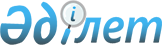 Әкімдіктің 2014 жылғы 21 мамырдағы № 125 "Денисов ауданы әкімінің аппараты" мемлекеттік мекемесі туралы ережені бекіту туралы" қаулысына толықтырулар енгізу туралы
					
			Күшін жойған
			
			
		
					Қостанай облысы Денисов ауданы әкімдігінің 2014 жылғы 7 қарашадағы № 286 қаулысы. Қостанай облысының Әділет департаментінде 2014 жылғы 9 желтоқсанда № 5212 болып тіркелді. Күші жойылды - Қостанай облысы Денисов ауданы әкімдігінің 2016 жылғы 23 мамырдағы № 154 қаулысымен      Ескерту. Күші жойылды - Қостанай облысы Денисов ауданы әкімдігінің 23.05.2016 № 154 қаулысымен (қол қойылған күнінен бастап қолданысқа енгізіледі).

      "Қазақстан Республикасының мемлекеттік басқару деңгейлері арасында өкілеттіктердің аражігін ажырату жөніндегі шаралар туралы" Қазақстан Республикасы Президентінің 2014 жылғы 25 тамыздағы № 898 Жарлығына, "Қазақстан Республикасының кейбір заңнамалық актілеріне мемлекеттік басқару деңгейлері арасындағы өкілеттіктердің аражігін ажырату мәселелері бойынша өзгерістер мен толықтырулар енгізу туралы" Қазақстан Республикасының 2014 жылғы 29 қыркүйектегі Заңына сәйкес, Денисов ауданының әкімдігі ҚАУЛЫ ЕТЕДІ:

      1. Әкімдіктің 2014 жылғы 21 мамырдағы № 125 "Денисов ауданы әкімінің аппараты" мемлекеттік мекемесі туралы ережені бекіту туралы" қаулысына (Нормативтік құқықтық актілерді мемлекеттік тіркеу тізілімінде № 4872 болып тіркелген, 2014 жылғы 17 шілдеде "Наше время" газетінде жарияланған) мынадай толықтырулар енгізілсін:

      көрсетілген қаулымен бекітілген "Денисов ауданы әкімінің аппараты" мемлекеттік мекемесінің ережесінің:

      17-тармақ мынадай мазмұндағы 20-1), 20-2) тармақшаларымен толықтырылсын:

      "20-1) Қазақстан Республикасының заңнамасымен белгіленген тәртіппен азаматтық хал актілерін тіркеуді жүзеге асырады және тіркеу туралы мәліметтерді Жеке тұлғалар туралы мемлекеттік дерекқорға енгізеді;

      "20-2) туу туралы куәліктерді беру кезінде жеке сәйкестендіру нөмірлерін қалыптастару;".

      2. Осы қаулы алғашқы ресми жарияланған күнінен кейін күнтізбелік он күн өткен соң қолданысқа енгізіледі.


					© 2012. Қазақстан Республикасы Әділет министрлігінің «Қазақстан Республикасының Заңнама және құқықтық ақпарат институты» ШЖҚ РМК
				
      Денисов

      ауданының әкімі

Е. Жаманов
